Кто же такие одаренные дети и как с ними работать?Одаренный ребенок — это ребенок, который выделяется яркими, очевидными, иногда выдающимися достижениями (или имеет внутренние предпосылки для таких достижений) в той или иной деятельности.Среди современных концепций одаренности самой популярной может быть названа теория известного американского специалиста в области изучения одаренных детей Джозефа Рензулли. По его мнению, одаренность — это сложный итог наложения друг на друга 3-х факторов:способности выше средних;креативность (творчество);включенность в задачу.Виды одаренности:Есть дети с ярко выраженной способностью учиться, усваивать предлагаемый им учебный материал. Причем проявляют такую способность независимо от трудности предмета и собственных интересов. Это так называемая академическая одаренность. У детей с этим видом одаренности школьная жизнь значительно легче, их успехи радуют родителей. А впоследствии им проще получить хорошую специальность и добиться успехов в работе. Принято считать, что каких-то особенных высот такие дети обычно не достигают.Других школьников отличает особая интеллектуальная одаренность: умение мыслить, сравнивать, выделять главное, делать самостоятельные выводы, прогнозировать и т.д. Но, к сожалению, успехи таких детей чаще всего зависят от их отношения, интереса к предмету и его преподавателю. Они могут учиться неровно (то «пять», то «два»): блестяще по одному предмету и «так себе» по - другому.Особый вид одаренности — творческая одаренность. Имеются в виду не только способности к изобразительной, музыкальной или литературной деятельности. Творческая одаренность — это, прежде всего, нестандартное восприятие мира, оригинальность мышления, насыщенная эмоциональная жизнь.Психомоторная или спортивная одаренностьБытует мнение о пониженных умственных способностях у спортсменов, но это не соответствует действительности. Исследования показали, что у спортсменов значительно выше среднего оказываются и интеллектуальные возможности.Если у школьников, увлекающихся спортом, создать соответствующую мотивацию, то они могут хорошо учиться.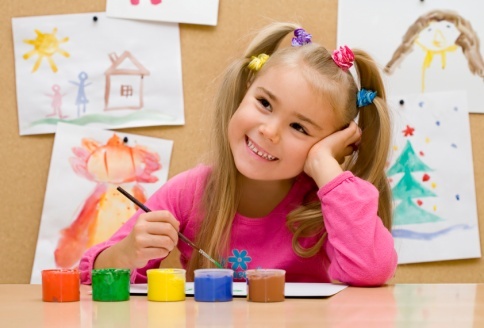  Одаренные дети не похожи друг на друга:-  высокие умственные возможности;-   способность быстро схватывать смысл принципов, понятий, положений;-   потребность сосредоточиваться на заинтересовавших сторонах проблемы и стремление разобраться в них;-   способность подмечать, рассуждать и выдвигать объяснения;-   обеспокоенность, тревожность в связи со своей непохожестью на сверстников.Памятка для родителей в воспитании одаренных детей 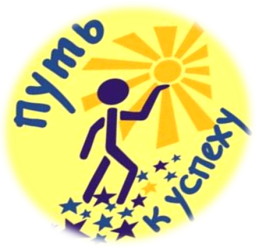 Поддерживайте в ребенке интерес к творчеству, оригинальность.Никогда не ругайте его за то, что он делает что-то не так, как все.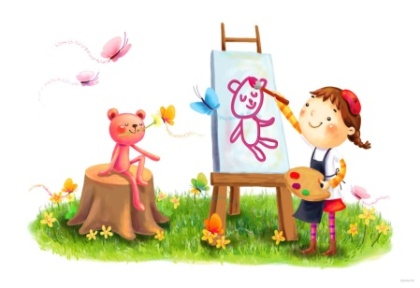 Уважайте в ребёнке право на собственный выбор занятий, игр и на собственное дело.Помните, что вы должны приспосабливаться к ребёнку, а не он к вам.Помогайте справляться с проблемами в общении со сверстниками и взрослыми.Найдите для него друзей, которые были бы так же хорошо развиты, как и он.Не увлекайтесь соревновательными методами. Если ваш ребёнок будет всегда победителем, другие дети могут его возненавидеть.Не говорите об одарённости ребёнка в его присутствии, не перехваливайте его.Не требуйте от ребёнка, чтобы он всегда и во всём был лучшим. Делайте все возможное, чтобы обеспечить ребенка игрушками, бумагой для рисования, всем тем, что он сможет использовать для развития своих интеллектуальных и художественных способностей. Не ограничивайте ребенка в принадлежностях для игры и работы.Сделайте вашу собственную жизнь как можно более интересной и насыщенной. Детям важно осознавать, что их родители находят хорошее применение своим способностям, развиваются. Пусть дети участвуют в ваших занятиях вместе с вами. Неважно, какие именно это занятия, лишь бы они способствовали самореализации, творческому развитию. Важен сам факт живого совместного общения.Старайтесь реалистично оценивать способности вашего ребенка. Если требования неоправданно высоки, это может навредить ребенку. Когда ребенок не может достичь поставленной вами цели, его чувство собственного достоинства может резко понизиться из-за этой неудачи.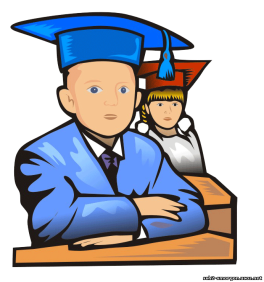 Найдите достойное место в доме, где ребенок сможет демонстрировать свои работы, достижения.Не ругайте ребенка за беспорядок в комнате или на столе, если это связано с творческим занятием и работа еще не закончена.Показывайте ребенку, что любите его таким, какой он есть, а не за его достижения. Чаще говорите об этом вслух.Относитесь к ребенку ласково и чаще хвалите его там, где это оправданно - вам нужно создать в доме атмосферу тепла и доверия. Это дает ребенку психологическую свободу пробовать новые идеи и применять новые знания без страха получить в ответ резкое замечание.Поручайте своему ребёнку посильные дела и заботы.Помогайте ему строить собственные планы и принимать решенияНе сравнивайте своего ребёнка с другими, указывая при этом на его недостаткиДавайте ребенку возможность самостоятельно принимать решения. 